Introducing the Group Studies for New Christians—answer key for notesheetBy Dave Batty	Course #3 of Basic Teacher Training for the Group Studies for New ChristiansOverview of the Christian Discipleship training given to our studentsGroup Studies for New Christians (GSNC)Personal Studies for New Christians (PSNC)Other special classes—Evangelism, AIDS, Emotional Dependency, etc.12 Month overviewGSNC	1 ½ - 2  hours a day, 5 days a weekPSNC 	2 hours a day, 5 days a weekGSNC 	First 4 monthsContinue with Training Phase Group StudiesPSNC 	Entire programSuggested Teaching Sequence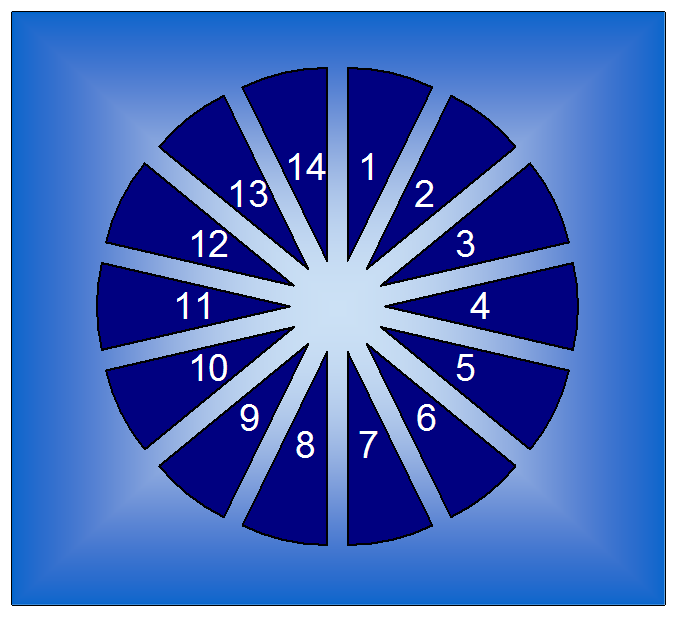 1.	How Can I Know I'm a Christian?2.	A Quick Look at the Bible3.	Attitudes4.	Temptation5.	Successful Christian Living 6.	Growing Through Failure7.	Christian Practices 8.	Obedience to God9.	Obedience to Man10.	Anger and Personal Rights11.	How to Study the Bible12.	Love and Accepting Myself13.	Personal Relationships with Others14.	Spiritual Power and the SupernaturalPrimary Goals for each GSNC course
Introduce basic Biblical principles for life for new Christians (milk, not meat)Start them on the path to personal applicationProvide broad foundation for Christian livingDifference between felt needs and unfelt needs/ Heart issues vs Head issuesFelt need courses(Heart issues) such as Anger & Personal Rights, Attitudes, Temptation,alternate with unfelt need courses (Head issues), How to Study the Bible, Successful Christian Living.Materials for each GSNC courseTeacher’s ManualStudent ManualStudy GuideTestCourse Certificate Benefits of the GSNC approach to teachingPositive peer pressureTeacher can organize it and carry it out as plannedProvides immediate feedbackStudents interact with questions and learning activitiesSome subjects best covered in a group setting—anger, attitudes, friendships, etc.Possible Limitations of the GSNC approach to teachingOften is one-way communicationCan hinder real learningCan be boringIt’s hard for some students to be open with strangersOpens people up to ridiculeStudents are at different levels of spiritual maturityThe immediate needs of a student may be different from the class currently being taughtNew students coming in all the timeStructure of each GSNC courseMost designed for 5 class sessionsEach lesson has a Key Biblical Truth and a Key VerseEach lesson ends with a personal applicationScripture memorizationClass Assignment ListLesson Plans in the Teacher’s ManualKey Biblical Truth and a 	Key VerseLesson Warm-up activitySpecific activities and instructions for 
covering each part of the lessonPersonal ApplicationAssignmentsPossible Problems with teaching the GSNC coursesDo not feel compelled to cover everything in the lesson plan or student manualDo not simply read the student manualDon’t drive a dump truck to class!Apply in your own life what you are teachingIntroducing Teachers to the Group Studies for New ChristiansThis book gives additional information on teaching the GSNC coursesHas the 2 versions of the Final Exam for the entire GSNC seriesFinal test answer keysCertificate of AchievementStudent Test RecordGrading Student AssignmentsMake grading a daily priority in your schedule.What is the purpose of the homework assignments, quizzes, and test?Importance of personal commentsTrack their progress on the Student Record SheetTests in the GSNCDon’t tell your students everything that will be on the test.Introduce the next course to be 	taught on the day of the test.Course certificateFinal test for entire GSNC seriesFor further studyTeaching to Change Lives, by Howard HendricksCreative Bible Teacher, by Lawrence Richards & Gary BredfeldtQuestions for discussionContact Information:  www.Globaltc.org        www.iTeenChallenge.org